ESCOLA _________________________________DATA:_____/_____/_____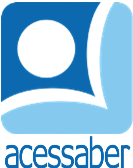 PROF:_______________________________________TURMA:___________NOME:________________________________________________________EXPRESSÕES NUMÉRICASResolva as expressões abaixo:36 – 3 x 9 + 45 : 5 =90 : 5 – 3 x 5 + 31 =25 – 3 x 6 + 18 : 6 =9 x 5 + 63 : 7 – 3 x 12 =81 : 27 + 3 x 14 – 45 =7 x 8 – 64 : 8 + 3 x 5 =39 : [5 + (9 – 2 x 4) + 7] =72 – 5 x (27 : 3 – 6) =46 + [5 + (42 : 6 – 4)] =5 + {3 + [(7 x 3) + 4]} ={9 +[3 x (2 + 3) + 2 x (4 – 4)]} : 4=30 : {10 + [6 : 3 + (1 + 2)] – 4} =